В РЕШЕНИИ ПРОБЛЕМЫ ДОМАШНЕГО НАСИЛИЯ ВАМ ПОМОГУТ:ВАШЕ СПАСЕНИЕ ОТ ДОМАШНЕГО НАСИЛИЯ – В ВАШЕЙ РЕШИТЕЛЬНОСТИ!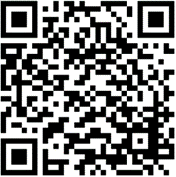   ГУ «Несвижский районный территориальный центр социального обслуживания населения»(г.Несвиж, ул.Ленинская, 115 А):-предоставление услуги временного приюта- оказание психологической помощи5-16-24 (пн.- пт.: 8.30 – 17.30;перерыв 13.00 -14.00)80297934529 (круглосуточный телефон для обращений по вопросу предоставления услуги временного приюта  в «кризисной» комнате)Несвижский РОВД(г.Несвиж, ул.Советская, 30)- содействие в предоставлении услуги временного приюта в нерабочее время- проведение профилактической работы с агрессором102
5-97-09 (дежурная часть)(круглосуточно)УЗ «Несвижская центральная районная больница»(г.Несвиж, ул.Сырокомли, 29)-медицинская помощь («снятие побоев»): в дальнейшем заключение врача поможет Вам, если Вы решите привлечь агрессора к ответственности1032-51-41 (приемное отделение)(круглосуточно)ГУО «Несвижский районный социально-педагогический центр» (г.Несвиж, ул. Слуцкая, 37, каб.30)-психолого-педагогическая помощь несовершеннолетним-помещение несовершеннолетних (при необходимости) в детский социальный приют2-18-24(пн.- пт.: 8.00 – 17.00;перерыв 13.00 – 14.00)Республиканская телефонная детская линия помощи для несовершеннолетних, оказавшихся в кризисном положении, сложной жизненной ситуации и нуждающихся в психологической поддержке 8-801-100-16-11(круглосуточно)SOS-Детская деревня Боровляны(Минский район)Социальный центр Матери и ребенка имени Германа Гмайнера+375 (17) 511-32 12+375 (29) 155-32-07(пн.-пт. 09.00-18.00)Несвижская районная организация Белорусского Общества Красного Креста8(044)5444102(ежедневно: 13.00 – 14.00; 17.00 – 19.00;суббота: 8.00 – 12.00)